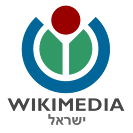 ויקימדיה ישראל (ע"ר)אסיפה כללית 5 יולי, 2018טופס הצבעה מרחוקיש לסמן את הבחירה בתוך המשבצת ולשלוח ל-office@wikimedia.org.ilטפסי הצבעה יתקבלו עד יום חמישי 5.7.18 בשעה 09:00 בבוקרבחירת חבר/ת ועדת ביקורת (עד סימון אחד)מתניה מוסאורית סימוןשם המצביע: _________________________________________מספר ת"ז: __________________________________________תאריך ההצבעה: ______________________________________